Al Dirigente Scolastico                                                 				              Istituto Comprensivo Rovigo 3Oggetto: richiesta viaggio di istruzione.Destinazione________________________________Approvazione del Consiglio di classe del_______________________________________________Mezzo di trasporto:            Pullman                    Treno                     Aereo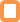 Pernottamento e mezza pensione        Si             NoPartenza il_______________ore__________    Rientro____________________ore__________________Obiettivi del viaggio_____________________________________________________________________________________________________________________________________________________Programma del viaggio________________________________________________________________________________________________________________________________________________________________________________________________________________________________________________________________________________________Insegnanti accompagnatori e relativa classe:                                            (organizzatore)    __________________________________________	_______________(accompagnatore)__________________________________________	_______________(accompagnatore)__________________________________________	_______________(accompagnatore)__________________________________________	_______________Data____________________(riservato al Dirigente Scolastico)                   SI AUTORIZZAIn data____________                                                  Firma_______________________________	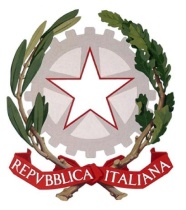 Istituto Comprensivo Rovigo 3Scuola Infanzia Tassina - Scuola Infanzia “San Gaetano”Scuola Primaria “Colombo” - Scuola Primaria “Giovanni XXIII”Scuola Primaria “Mattioli” - Scuola Primaria “S.Apollinare”Scuola Secondaria di I° grado “Casalini”Via Corridoni n. 40 -  45100 ROVIGO Tel  0425/28054 - FAX 0425/422561C.F. 93027600290 - Cod.mec. ROIC82200Be-mail roic82200b@istruzione.it - sito www.icrovigo3.it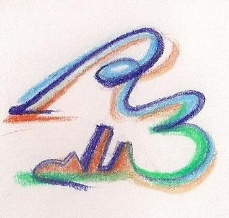 ClasseN° alunniInsegnanti accompagnatori